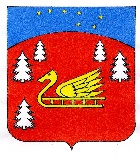 Администрация муниципального образования Красноозерное сельское поселениеМуниципального образования Приозерский муниципальный район Ленинградской области.П О С Т А Н О В Л Е Н И Е от 17 февраля  2023  года             № 50Об отмене Постановления администрации муниципального образования Красноозерное селское поселение муниципального образования Приозерский муниципальный район Ленингралской области  № 14 от 25.01.2023 года «О    присвоении   адреса земельному участку и расположенному на нем жилому дому Ленинградской области, Приозерского  района, Красноозерное сельское поселение, деревня Силино»В связи с допущенной технической ошибкой отменить администрация муниципального образования Красноозерное сельское поселение  ПОСТАНОВЛЯЕТ: 1. Отменить Постановление администрации муниципального образования Красноозерное селское поселение муниципального образования Приозерский муниципальный район Ленингралской области  № 14 от 25.01.2023 года «О    присвоении   адреса земельному участку и расположенному на нем жилому дому Ленинградской области, Приозерского  района, Красноозерное сельское поселение, деревня Силино».2. Настоящее Постановление подлежит размещению на сайте администрации муниципального образования Красноозерное селское поселение муниципального образования Приозерский муниципальный район Ленингралской области.3. Ведущему специалисту администрации по земельным вопросам внести изменения в земельно-учётные данные и Федеральную информационную адресную систему.4. Контроль за исполнением настоящего Постановления возложить на заместителя главы администрации.. 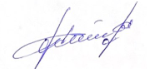                  Глава администрации                                                          А.В.Рыбакисп. Рыбак А.В.Разослано: дело-1